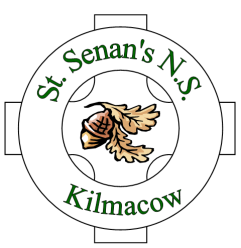 Dear Parents/Guardians, As you can all see, the work on our new Car Park is progressing very well. Next week, Paul O’Dwyer and his crew will move onto the final stage of the car park, the construction of the Staff Parking Area up beside the road. To facilitate these works the traffic and parking arrangements will be organised as shown on the map on the back of this sheet.Please note the following:From Monday next school parking will not be permitted out on the road.All school traffic must enter the site through the entrance on the village side (marked A on the map) and will exit through the opening at the upper part if the site (marked B on the map).When you arrive in the mornings you will have two options.If you are “dropping off” your child you will enter the site at A and pull in at the area marked “Bus Stop and Car Set Down Only”. Once you have assisted your child safely to the footpath, return to your car and exit at B. Do not leave your car parked here as other parents and the school bus will be using this area.If you intend to park your car and walk to the building with your child then, as above, you will enter the site through the entrance on the village side (marked A on the map) and, following the arrows on the map, proceed down to the car park in front of the school. If possible, you should reverse into the parking space making it safer for you to drive out of the space.   If this area is full you may park in the wheel-chair friendly spaces. Use the footpath adjacent to your car to walk with your child to the school. Under no circumstances should the children walk across the middle of the car park when going to the school.In the afternoons there are, as you know, two separate collection times, 2pm and 3pm.At 2pm, when Juniors and Seniors are being collected, drivers should park in the main car park and, again, do use the wheel-chair friendly spaces if the other spaces are full. If possible, you should reverse into the parking space making it safer for you to drive out of the space.  If there are no available spaces you may park along the area marked “Bus Stop and Car Set Down Only” as buses do not collect at 2pm.At 3pm, when the children from 1st and 2nd classes are collected, arrangements will be as 2pm except parking will not be permitted in the Bus Stop area. In a few weeks time, when the Staff Parking area is completed, parents may use any empty spaces here in the afternoons only.A lot of time, energy, money and expertise have gone into the construction of our new car park so let’s all start with good habits to ensure the safety of our school community. All school traffic should now use the car park and parking out on the roadside will not be permitted as it will affect the line of sight of those exiting the Car Park. If everything goes to plan, and if the weather stays favourable, our new Car Park should be completed over the mid-term break. SignedM. Kavanagh, Principal